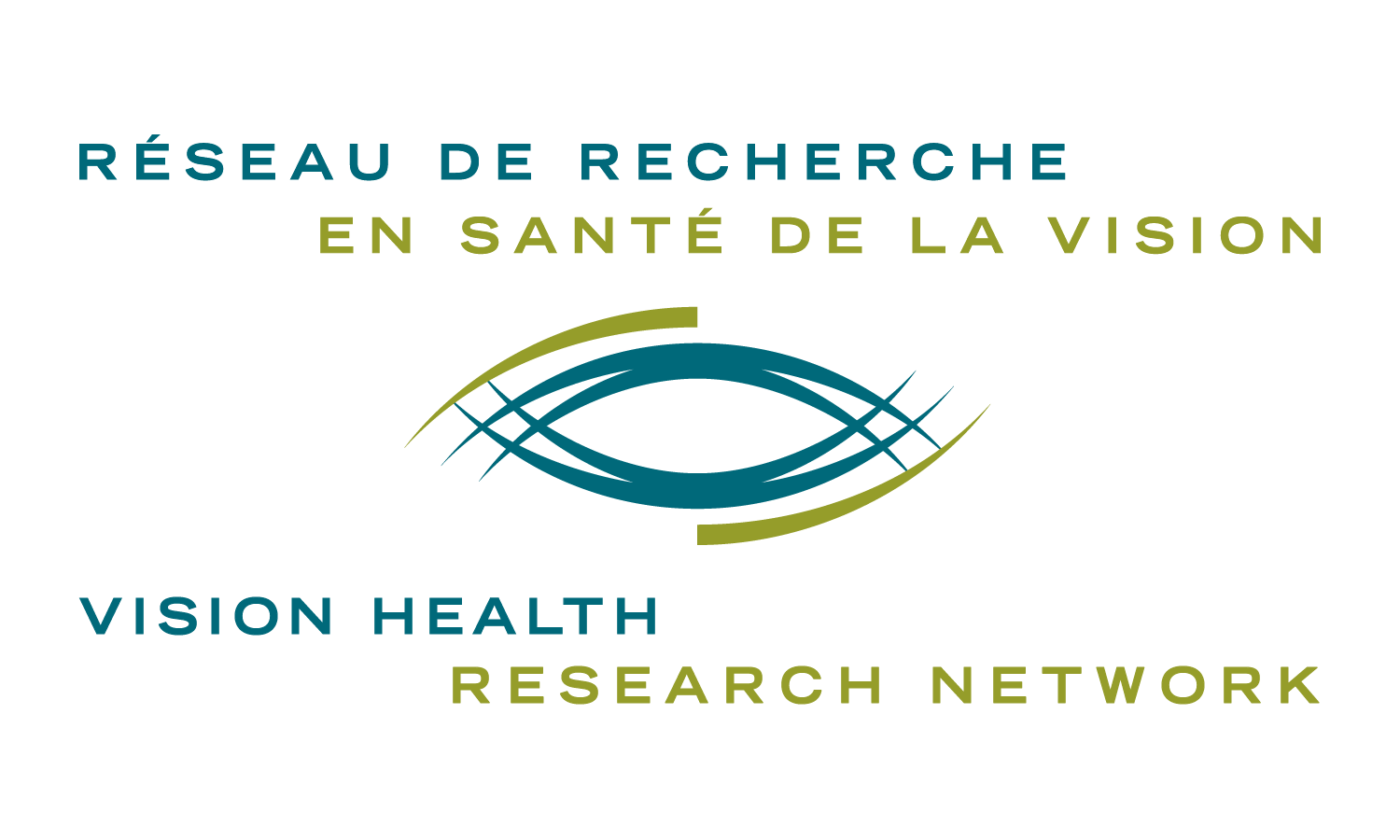 STUDENT PROGRAM GRADUATE STUDENT EXCELLENCE AWARD2023-2024 CompetitionVISION HEALTH RESEARCH NETWORKINSTRUCTIONSDeadline:				August 15, 2023**Should this date falls on a Friday or Saturday, the candidates will have until Sunday night to send their application.Goal These awards are intended to help and encourage graduate students (MSc and PhD students) in research in vision in order to better perform in competitions for awards from granting agencies (FRQ, CIHR, NSERC, SSHRC). Students will benefit from constructive comments of experienced evaluators that will allow them to consolidate their application and increase their chances of success in these competitions. EligibilityTo be eligible for the VHRN “Excellence Award” competition:The candidate must be enrolled full-time in a Master’s or PhD program on or before September 30, 2023, in a master's or doctoral program under the supervision of a VHRN researcher member.The candidate’s research project must focus on vision health or sciences.It is the responsibility of the student to ensure his or her eligibility to the competition he or she will apply to.Only one Graduate Student Excellence scholarship can be awarded to a student during his or her studies (all levels included).Amount and number of awardsThe amount of an “Excellence award” will be $ 2,500, non-renewable and, the number of awards depends on availability of funds.Mandatory conditions following the grantThe recipients undertake to submit his or her scholarship application to the FRQ (FRQS, FRQNT or FRQSC) in the current year (fall of the same year). They must provide the acknowledgement receipt of their application as well as proof of registration (if not present in the initial submission) in the following week to the VHRN. In the rare event that a candidate would not be eligible for a FRQ Master’s or a PhD training award, but would be eligible to a CIHR, NSERC or SSHRC competition, the candidate undertake to submit his or her scholarship application to one of this three organisms. Please visit the websites of the eligible organisms for their respective deadlines (see list below). Evaluation criteriaThe application will be assessed on the quality of the candidate’s record and his/her chances of success in the scholarship competition to which he/her will apply to. The evaluation grid of the chosen competition will be the one used by the VHRN Scientific Committee.CommitmentAny recipient of a VHRN “Excellence Award” agrees to:Acknowledge the support of the VHRN in each presentation (oral or poster) and publication resulting from the project for which he was awarded the scholarship: By using the one of the following wordings, according to the publication language and to the research project topic:« Le Réseau de recherche en santé de la vision » or « The Vision Health Research Network » if the project is not related to AMD;« La Fondation Antoine Turmel et le Réseau de recherche en santé de la vision » or « The Fondation Antoine-Turmel and The Vision Health Research Network » if it’s a project related to AMD;Present the results of the research project at the VHRN Annual Meeting;Declare to the Network any additional awards received during the period funded by the Network;Respond to the requests for follow-up sent by the VHRN after the completion of the Master’s or PhD Degree in order to evaluate the efficiency of this program. TimelinesDeadline to submit application:     			August 15*Notification of results and comments:                   	About 2 weeks before FRQ deadline*This date was chosen to allow the Scientific Committee to evaluate applications early enough that students can benefit from these assessments and use them to improve their scholarship application to major funding agencies.How to apply The applicant must complete the electronic form available on the “Graduate Student Excellence Award ” program homepage and attach the appropriate documents: CANDIDATE’S PARTFull Application, following this order (only one combined PDF Document – including supervisor’s parts)1. 	Fully completed copy of the application form for the Master’s or Doctoral Scholarship, as required by the granting agency to which the application is submitted (FRQS, FRQNT, FRQSC, CIHR, NSERC or SSHC). Please contact or visit the agency’s website for the forms, deadlines and more details:FRQS: 	http://www.frqs.gouv.qc.ca/FRQNT: 	http://www.frqnt.gouv.qc.ca/FRQSC: 	http://www.frqsc.gouv.qc.ca/ CIHR: 	   http://www.cihr-irsc.gc.ca/ NSERC:   	http://www.nserc-crsng.gc.ca/ SSHRC: 	http://www.sshrc-crsh.gc.ca/ AND these 6 sections if you are not applying for FRQS or FRQNT (if you are applying for one of the 2 organisations, these sections are already included in your form). Don’t forget to include in this application all PDF sections required by the FRQ.Section 1.	Project summary Section 2.	Relevant experience and achievementsSection 3.	Integrated presentation of academic background Section 4.	Interruption or slowing down of researchSection 5.	Research Project Section 6.	Bibliography      Proof of residency (valid RAMQ, Canadian citizenship or other official document)Completed transcripts from all university degrees completed or in progress (list and transcripts)Recognition and distinctions (list dans grant letter)Proof of registration at a Quebec University (if already available at the time of submission). Otherwise, this proof will be required if you are a recipient of this awardAcknowledgement of submitted articlesSUPERVISOR’S PART7.     	FRQS/FRQNT Electronic form completed by the supervisorOR    	this section if you are not applying for FRQS/FRQNT          Section 7.	Letter of acceptanceStudents status update from the laboratory (EXCEL Document)The candidate must ask his supervisor to provide him with this document. This is an update of the monitoring of students in his laboratory who are or have been funded in the past by the VHRN (studies in vision, success in scholarship competitions, graduation, and position held). Upon request, the VHRN will provide a copy of this document, which the researcher will only have to update. The candidate must attach this document to the form.Incomplete and / or non-compliant applications will be rejected.Write all sections according to FRQS presentation standards:  - minimum 2 cm margins, Times New Roman 12 point, single-spaced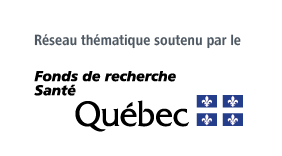 For additional information, please contact:
Vision Health Research Network (visionnetwork.ca)reseau.vision@ircm.qc.caTeleworking: 438-825-1425GRADUATE STUDENT EXCELLENCE AWARD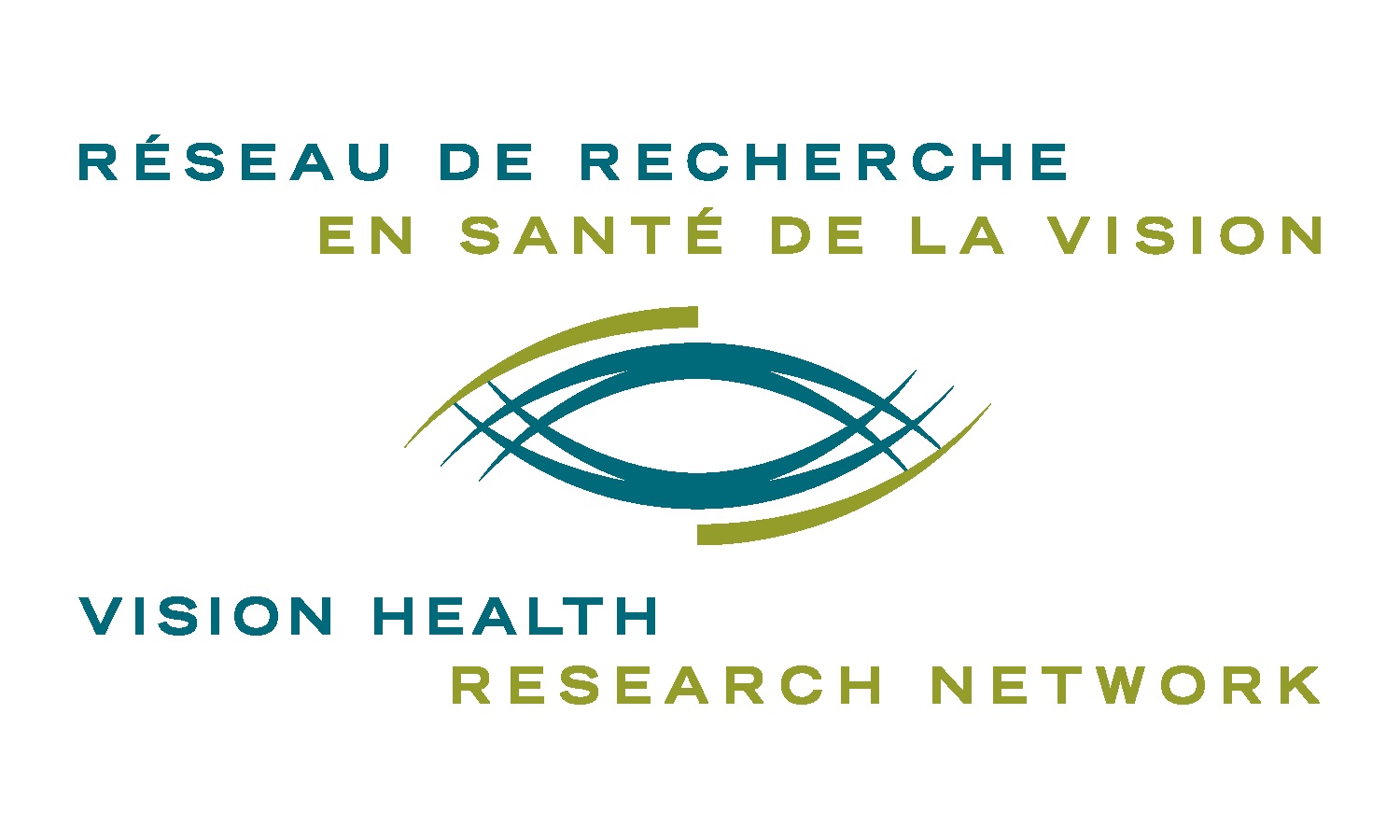 2023-2024 Competition ELECTRONIC FORM(for information only)STEP 1 - IDENTIFICATION*Candidate:			First Name 		LAST NAME		Email  	Application Degree: 	Master (MSc/MD-MSc/OD-MSc student) / Doctorate (PhD/MD-PhD/OD-PhD student) Organism to which you will apply:		FRQS, FRQNT, CIHR, otherType of research: 	Discovery, clinical, translational (preclinical), epidemiology, knowledge transfer, technological transfer	Study Program:	Affiliation: 		University, Research Center, Institute, etc.*Supervisor: 			First Name		LAST NAME		Email  Co-Supervisor (if applicable): 	First Name		LAST NAME		Email *Axis: 	Vision Neurosciences - previously named “Brain & perception”Emerging Technologies - previously named “Cornea & Anterior Segment” Rehabilitation & social issues of visual disorders - previously named “Visual Impairment & Rehabilitation”Biology and Pathology of vision - previously named Retina & Posterior Segment”*Could this project have an impact on the understanding and / or treatment of AMD?	No / Yes*Does this project result from the use of a VHRN resource? 				No / Yes - Network Programs: Common Infrastructures, National and International Networking or other VHRN Student fundings*Project title related to this application: general title for your study project (MSc, PhD, fellowship, etc.)*MandatoryEach document must not exceed 30 MB.You will receive an email confirming your submission.Applicant (First name LAST NAME): ___________________________________SECTION 1 : PROJECT SUMMARY (300 words maximum for each language)Summary intended for the general public. Brief description of your research program or project (FRENCH and ENGLISH).FRENCHENGLISH (only if the application is written in English)Applicant (First name LAST NAME): ___________________________________SECTION 2  : RELEVANT EXPERIENCE AND ACHIEVEMENTS (4 pages maximum)RELEVANT EXPERIENCES: teaching, coaching, assisting and participating in research projects or internships. Describe your participation in research projects and research training placements during your previous studies. Identify the directors of project and internship; indicate the start and end date of the activity. Please distinguish the mandatory training courses in research integrated into the university curriculum of the study program (Ex: Coop program), internships optional or followed on your own initiative (volunteers). Please also clearly define the added value of these internships in relation to your study program and the research project submitted.SCIENTIFIC ACHIEVEMENTS: publications, conferences and presentationsPUBLICATIONS: specify the role of each in the publication and estimate the percentage contribution. Whether or not you have publications, you are invited to present the factors in your research environment that may affect your ability to publish. Then indicate how many of the publications listed are 1) articles published in peer-reviewed journals as a) 1st author (published, in press or accepted), b) 2nd or more author (published), c) 2nd or more author (accepted or in press), 1st or more author (submitted); 2) book chapters or collective works; 3) other types of papers.PRESENTATIONS: Indicate how many of these are institutional a) oral presentations and how many are b) provincial/regional, c) national or d) international. Do the same with poster presentations.OTHER ACHIEVEMENTS: professional and social (academic or not) Applicant (First name LAST NAME): ___________________________________SECTION 3: INTEGRATED PRESENTATION OF ACADEMIC BACKGROUND (maximum 1 page)You must present your career path in an integrated manner by establishing the links between your experiences and interest,  and your choices of orientation, training and academic path. This section should give the evaluation committee a clear understanding of your background. Applicant (First name LAST NAME): ___________________________________SECTION 4: INTERRUPTION OR SLOWING DOWN OF RESEARCH (maximum 1 page)This section allows you to specify any circumstances that may have slowed down or delayed your studies or research activities (work, part-time studies, parental leave, family obligations, illness, disability, etc.). The description must include the reasons for and start and end dates of the interruptions or periods of slowdown and their impact, if any (e.g., on publications, participation in research projects, travel outside Quebec, etc.). Please distinguish if the interruption is related to the COVID-19 pandemic.Linked to the COVID-19 pandemic: Other situations: Applicant (First name LAST NAME): ___________________________________SECTION 5  : PROJECT DESCRIPTION (2 pages maximum)Clearly describe your research project, respecting the following sections: a) research issues and hypotheses, b) research objectives, c) methods and analyzes, d) the feasibility, e) contributions to the advancement of knowledge.Also specify how the project addresses the United Nations Sustainable Development Goals, including the principles of equity, diversity and inclusion, if applicable.Applicant (First name LAST NAME): ___________________________________SECTION 6 : BIBLIOGRAPHY (1 page maximum)List complete references.Applicant (First name LAST NAME): ___________________________________SECTION 7 - supervisor : LETTER OF ACCEPTANCE (maximum 2 pages)Indicate to what extent the candidate's research project falls within your research activities.Indicate the type of supervision that will be offered to the candidate. Pour les programmes de bourses de formation : s’il s’agit d’une personne candidatequi doit utiliser sa bourse de formation au Québec, confirmer qu’en cas d’octroi, celle-ci poursuivra ses activités de recherche avec une présence physiquecontinue sur le territoire québécois pendant toute la durée du financement conformément aux Règles générales communes (RGC 2.1).Show how the host setting offered to the candidate will allow him/her to achieve his/her objective.Additional information that could help the assessment committee to better know the host setting.Describe the material resources which will be available for the candidate to achieve his/her project.STEP 2 – SUPPORTING DOCUMENTSSTEP 2 – SUPPORTING DOCUMENTSSTEP 2 – SUPPORTING DOCUMENTSCombined PDF for FRQS/FRQNT CONTESTCANDIDATECombined PDF for non FRQS/FRQNT CONTEST Fully completed copy of the electronic application form (don’t forget to include the PDF of ALL SECTIONS)CANDIDATEFully completed copy of the electronic application formSections 1 to 6Proof of residency (e.g.: valid RAMQ) CANDIDATEProof of residency (e.g.: valid RAMQ)Completed transcripts (including rating scale)CANDIDATECompleted transcripts (including rating scale)Recognitions / distinctionsCANDIDATERecognitions / distinctionsProof of registrationCANDIDATEProof of registrationAcknowledgement of submitted articlesCANDIDATEAcknowledgement of submitted articlesCopy of the FRQ supervisor’s electronic application formSUPERVISORSection 7 (supervisor)ExcelSUPERVISORExcelStudents status update from the laboratory SUPERVISORStudents status update from the laboratory Submit